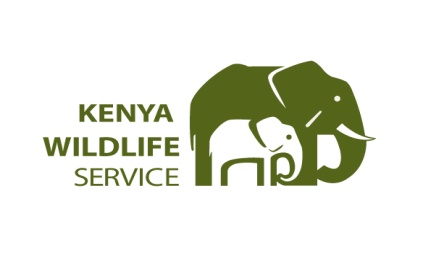 APPLICATION FOR A WILDLIFE RESEARCH AND SPECIMENS COLLECTION PERMITCompleted form should be returned to the office of the Deputy Director, Biodiversity Research & Monitoring, KWS Hqs.This application should be accompanied with a copy of a detailed research proposal, and letter of acceptance for storage/preservation of biological materials from a recognized Institution.Permits are issued for a maximum period of 12 months, with annual renewals subject to receipt of satisfactory progress report(s).PART I- DETAILS OF APPLICANTINDIVIDUAL APPLICANTSNAME OF APPLICANT________________________________________________SEX	M            FINSTITUTION _______________________________________________________AFFILIATION________________________________________________________ADDRESS____________________________________________________________COUNTRY_______________________________________________________________INDENTITY NO/PASSPORT NO.___________________________________EMAIL________________________________TELEPHONE________________________CELL	PHONE______________________RESEARCH INSTITUTION / UNIVERSITY APPLICATIONNAME OF APPLICANT________________________________________________REGISTRATION NUMBER______________________________________________(Attach copy of certificate of registration)INSTITUTION _______________________________________________________ADDRESS____________________________________________________________COUNTRY_______________________________________________________________OFFICE TELEPHONE________________________ FAX______________________Name and contact details of the Principal Investigator in regard to this application and the position held in the organizationNAME _____________________________________________CONTACT DETAILS____________________________________________POSITION _____________________________________________NON-GOVERNMENTAL INSTITUTION (NGO) APPLICATIONNAME OF APPLICANT________________________________________________REGISTRATION NUMBER______________________________________________(Attach copy of certificate of registration)INSTITUTION _______________________________________________________ADDRESS____________________________________________________________COUNTRY_______________________________________________________________OFFICE TELEPHONE________________________ FAX______________________Name and contact details of the Principal Investigator in regard to this application and the position held in the organizationNAME _____________________________________________CONTACT DETAILS____________________________________________POSITION _____________________________________________FOR ALL APPLICANTSHave you ever been convicted of any criminal violation relating to wildlife, in Kenya or in any other jurisdiction? Yes              No If yes, please list and explain type of violation and country in which the violation occurred:____________________________________________________________________________________________________________________________________________________________Have you ever had a wildlife- related permit or license suspended or revoked? Yes             NoIf yes, explain ___________________________________________________________________________________________________________________________________________________________________________________________________PART II- DETAILS OF PERMITTYPE OF APPLICATION:    NEW APPLICATION   RENEWAL- CURRENT PERMIT NO.________________GRANTED ON_____________TYPE OF RESEARCH____________________________________________________(Educational, Professional, Institutional, Bioprospecting, Commercial etc.)PURPOSE OF COLLECTION (CHECK ALL THAT APPLY)  Species management  Biomonitoring  Environmental monitoring  Species survey  Instructional  Research   Others, specify______________________________________________________DURATION OF PERMIT__________________________________________________(Where applicable, state period during the year in months for which permit is required)PART III-DETAILS OF SPECIES / SAMPLES FOR RESEARCHCONSERVATION AREA WHERE RESEARCH WILL BE UNDERTAKEN ____________________________________________TIME OF STUDY        DAY	                NIGHTMETHOD OF STUDY (Handling only or collection and frequency)___________________________________________________________________________TARGET SPECIES/ SAMPLE:________________________________________________SCIENTIFIC NAME______________________________________________________COMMON NAME (if any) _________________________________________________PARTS/ MATERIAL FOR STUDY_________________________________________ (E.g. flowering stems, fruits (nuts), seeds, leaves, whole plants, cuttings, soil, animal dung or other categories).STATE OF SAMPLE_______________________________________________________(E.g mature or young parts of a plant, dry dung, fresh dung, water, mud or dry soil, animal carcass, blood etc)COLLECTION METHOD (Check all applicable methods)Terrestrial samples:Collection by hand					NocturnalLive traps						Hand netsFoot-hold traps					AudioTerrestial mist nets 					Visual encounterKill traps 						LuresOthers (specify)____________________________________________________________Aquatic samples:   Dip nets 					  Aquatic kick samples Hook and line				  	  Nets-TrapScuba						  Substrate grab samplerSeine nets 					  Scornel Other methods (specify)_________________________________________________________APPROXIMATE NUMBER/QUANTITIES REQUIRED __________________________________________________________________________Disposition: If samples will be preserved or retained in a lab, indicate the museum or ex-situ institution where specimens will be housedINSTITUTION_______________________________________________________________COUNTRY__________________________________________________________________LOCATION DESCRIPTION___________________________________________________SUB-PERMITTEES/FIELD COLLECTORS (List all)Name______________________              Institution__________________________________Role in the project______________________________________________________________Name______________________              Institution__________________________________Role in the project______________________________________________________________(Attach a separate sheet for all other accompanying collectors)PART IV-DETAILS OF RESEARCHNAME AND IDENTIFYING NUMBER OF RESEARCH PROJECT_______________________________________________________________________________________NAME OF INSTITUTION__________________________________________________FACULTY______________________________________________________________LAND TO WHICH APPLICATION RELATES_______________________________________________________________________________________________________ (Specify and identify each piece of land to which this application relates by reference to lot, location, plot number, county).PART V-FINALOTHER DOCUMENTS (Check if attached)Personal qualifications to perform the research;Research proposal of not less than 1000 words indicating;Location(s) where the research shall be conducted and where collected wildlife samples and/or specimen will be maintained; Name and address of the facility to be used as a study center;Proposed number of field research assistants and technicians;Recommendation from the supporting Faculty or institution and in the case of an independent researcher, a recommendation from a recognized institution with a Faculty teaching or dealing in wildlife research or educationCompliance with ethical issuesI hereby apply for a permit and swear by signature that the information submitted in this application and supporting documents is complete and accurate to the best of my knowledge and belief. I understand that any false statement herein may subject me to criminal penalties. I also commit myself that I shall present regular progress reports and a final copy and a presentation of my research work to KWS management as a contribution towards generation of scientific information on wildlife. I further state that I will abide by all applicable laws (National and International), those governing wildlife and the terms and conditions of this permit.SIGNATURE OF APPLICANT_____________________    DATE__________________Note: 	Prescribed research permit fees payment shall be made upon approval of this application.This application will be considered and an outcome will be submitted to the applicant within 60 days from the date of receipt. OFFICIAL USE ONLYNAME OF REVIEWING OFFICER(S)__________________________________________SIGNATURE __________________________DATE______________________________________PERMIT APPROVED          DECLINEDIf declined, reason(s)_________________________________________________________________________________________________________________________________________________________________________________________________________